Памяткао возможности получения информации о налогоплательщиках из Единого государственного реестра юридических лиц (ЕГРЮЛ), Единого государственного реестра индивидуальных предпринимателей (ЕГРИП),   Единого реестра субъектов малого и среднего предпринимательства (ЕРСМСП) с использованием Интернет-сервисов, размещенных на сайте ФНС России1. Электронный сервис «Прозрачный бизнес» позволяет получить комплексную информацию о налогоплательщике: 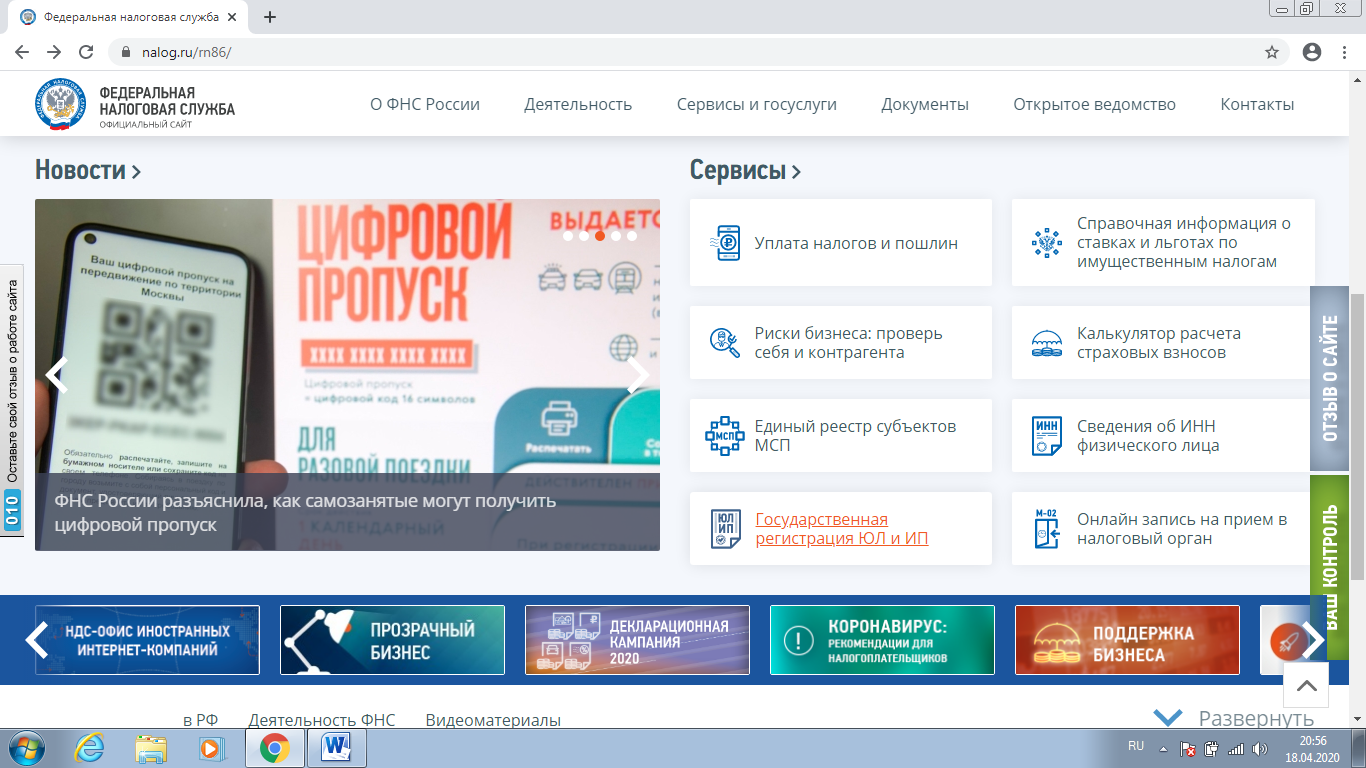 Поиск – выбираем интересующие сведения. Например, в отношении организаций: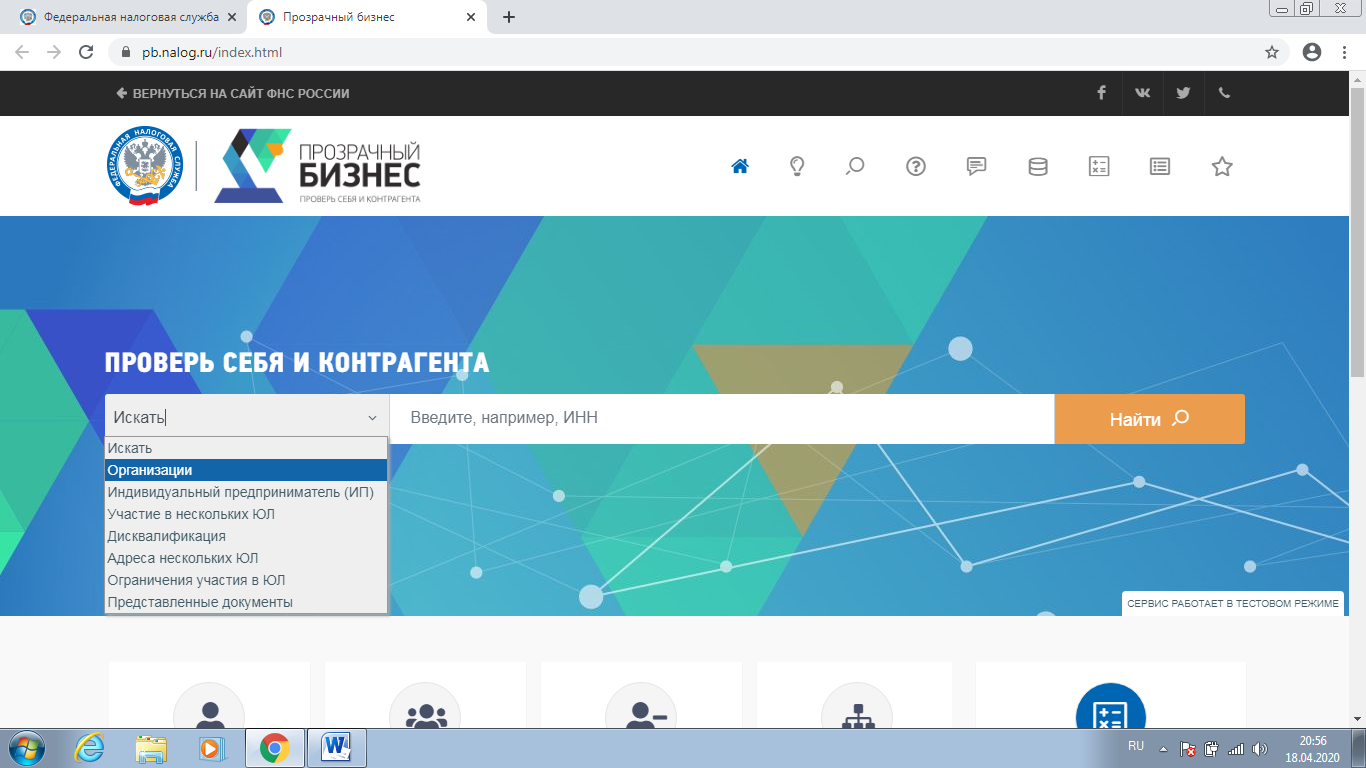 Затем выбираем статус – действующие: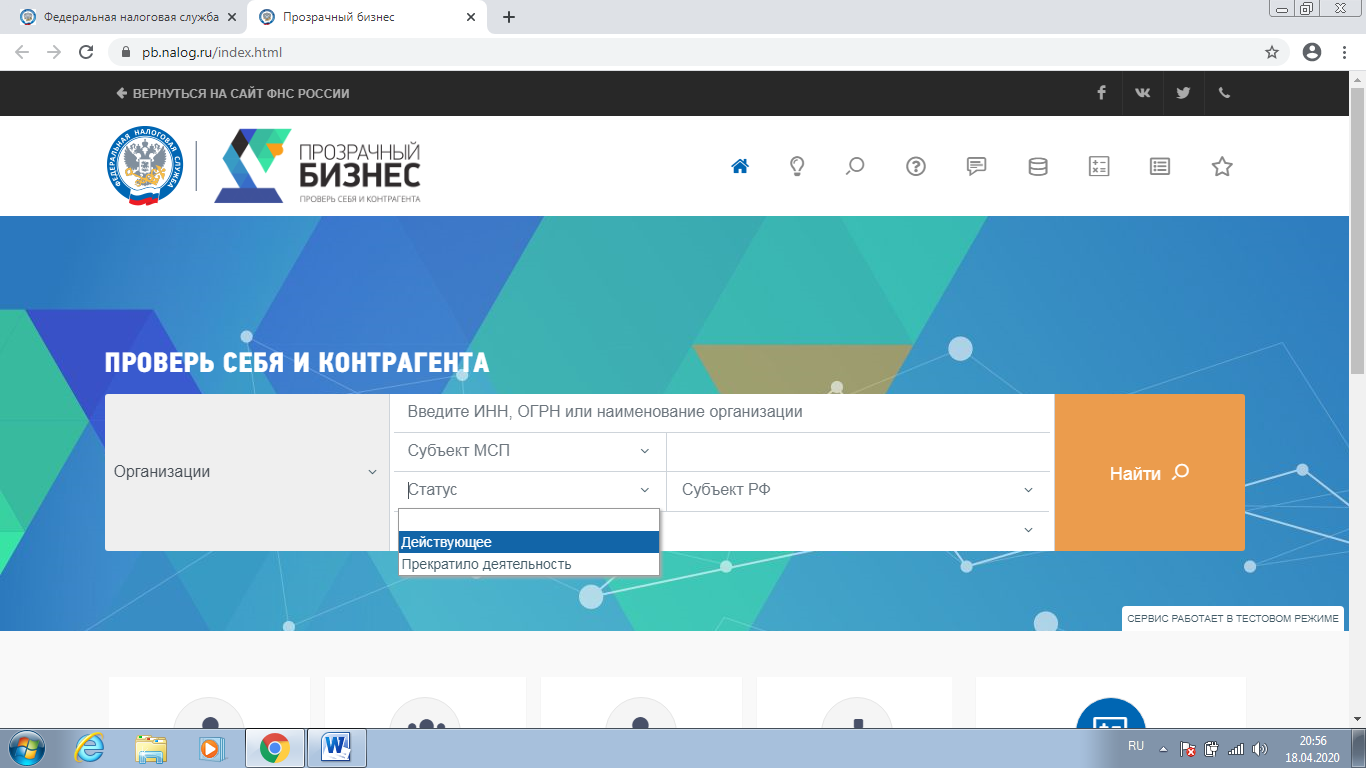 Выбираем нужный субъект Российской Федерации: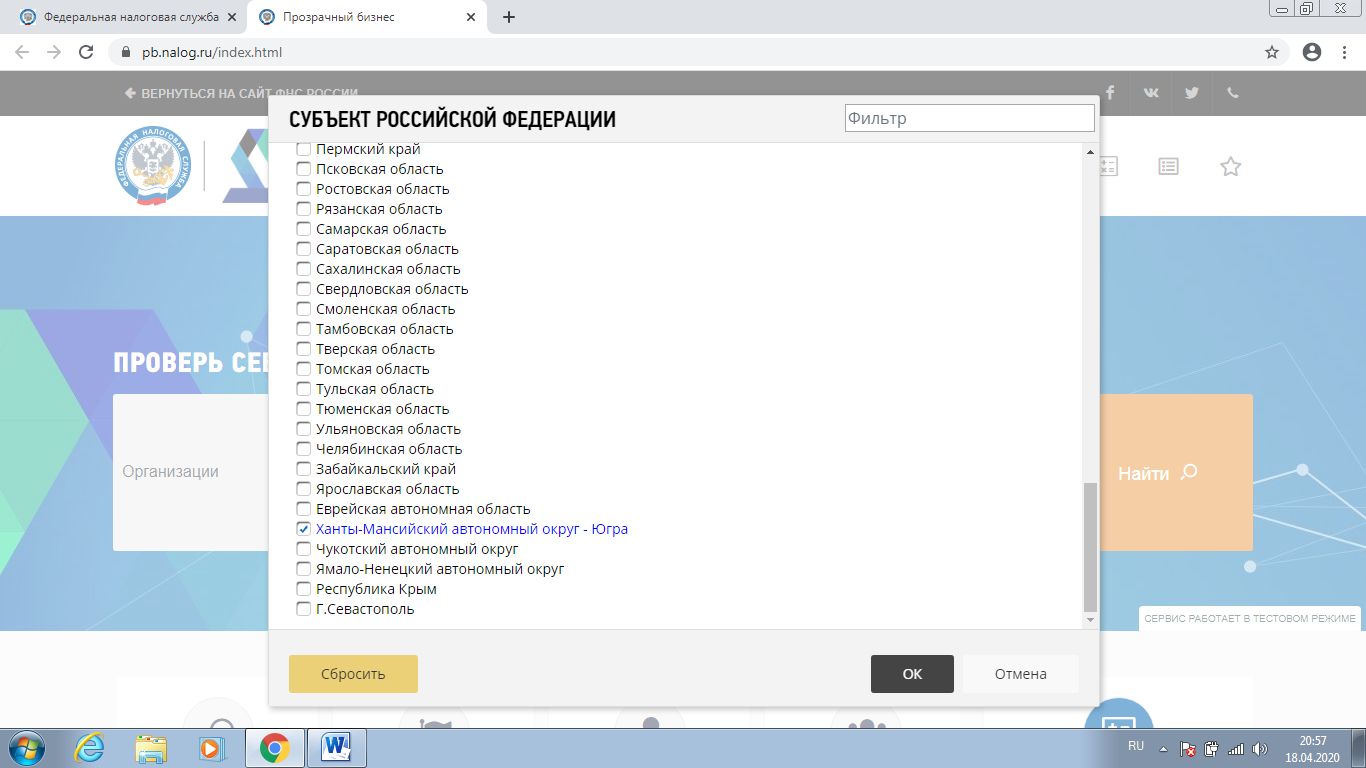 Можно осуществить поиск конкретной организации по ИНН или сформировать список организаций по видам деятельности: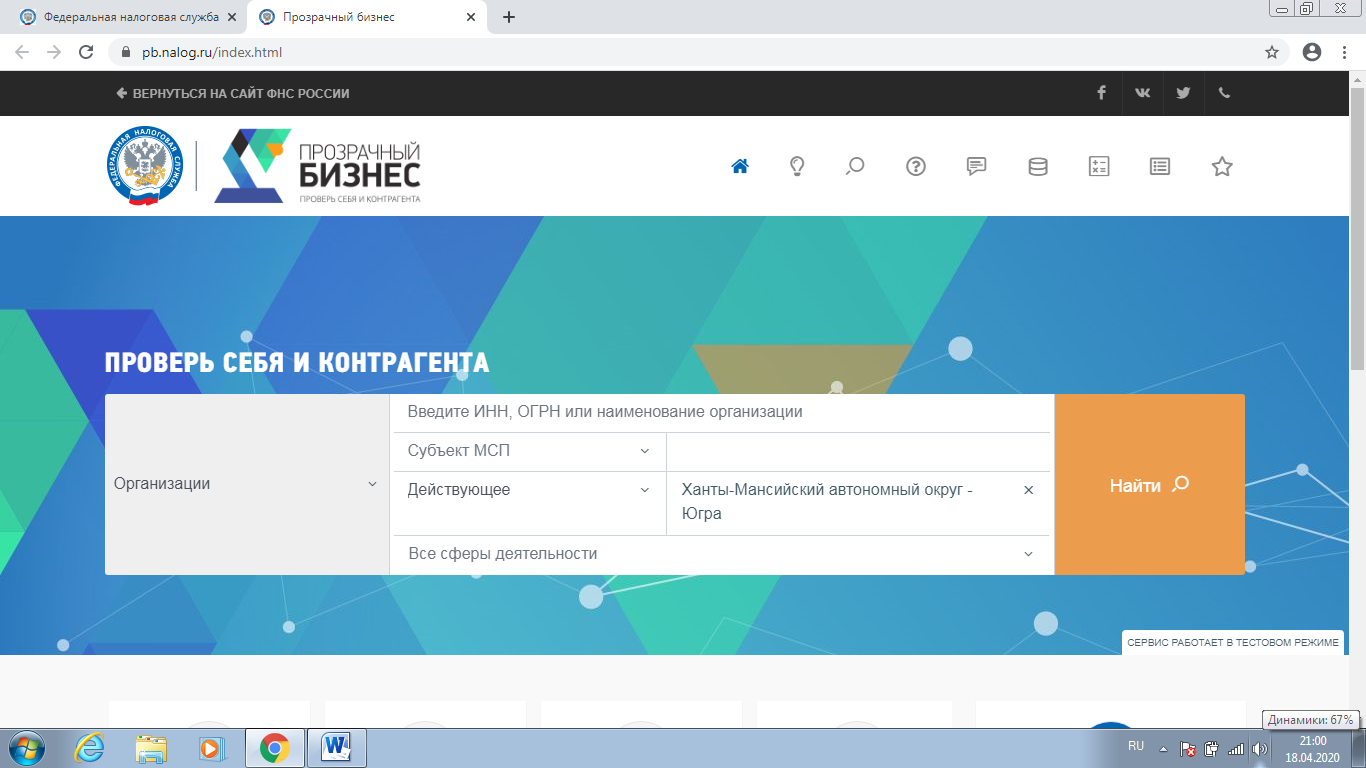 В качестве примера сформируем список ЮЛ по виду деятельности «Добыча сырой нефти и природного газа»: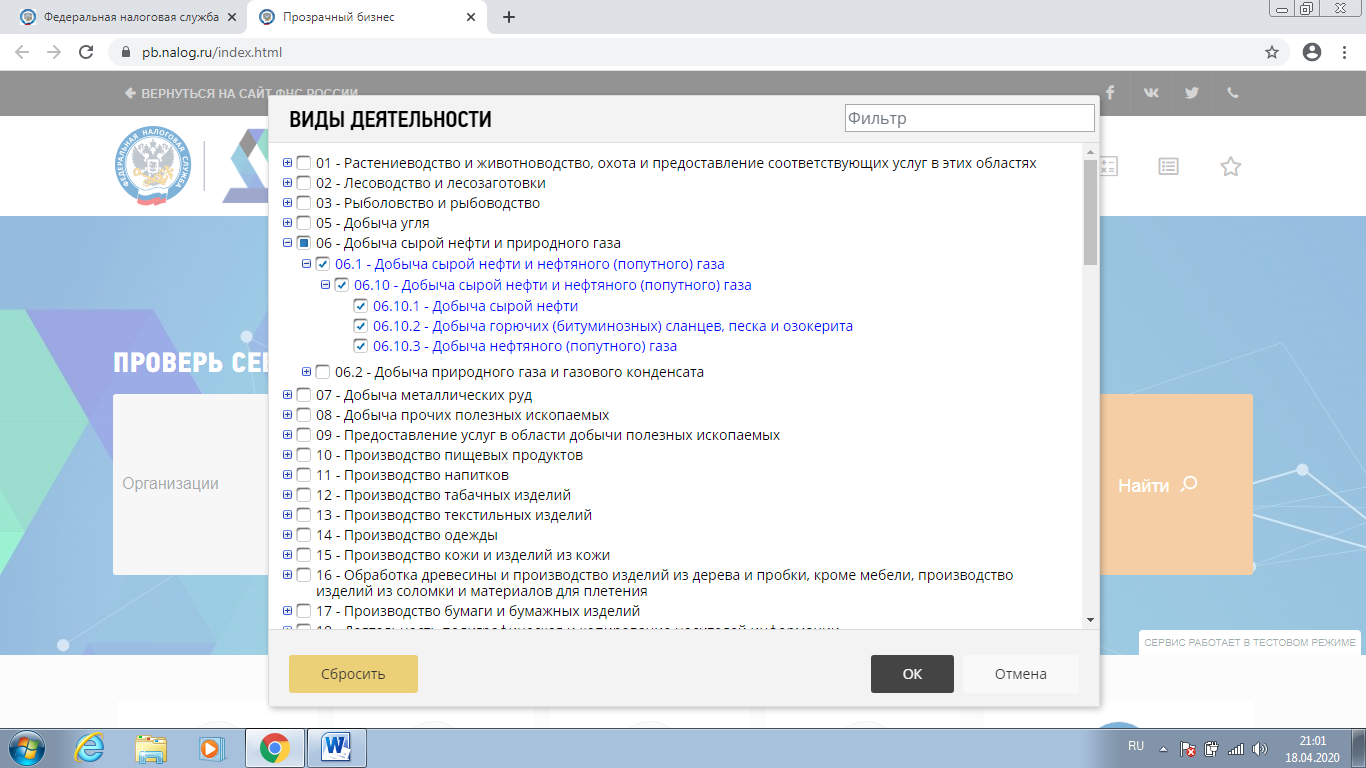 В запросной системе также можно дополнительно задать параметр – входит ли ЮЛ в ЕРСМСП: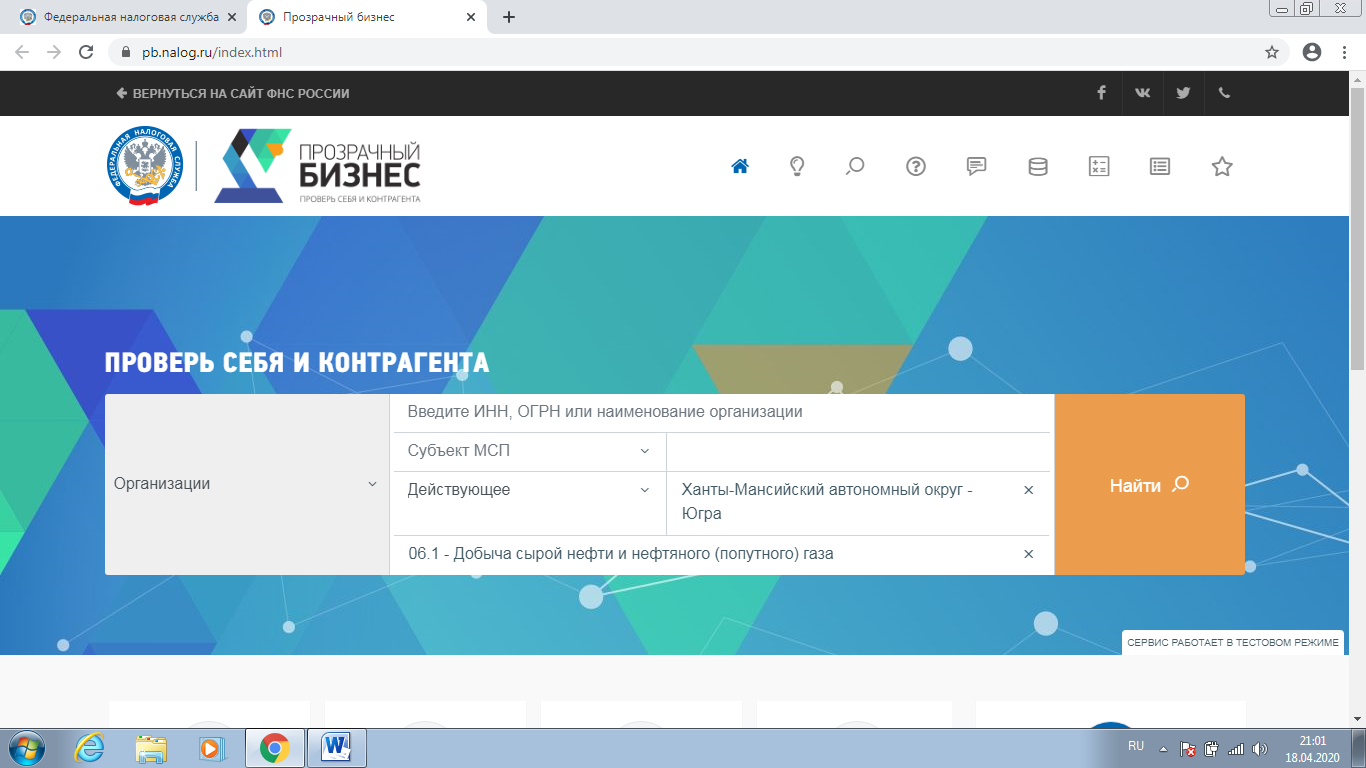 В результате выполнения запроса сформирован список: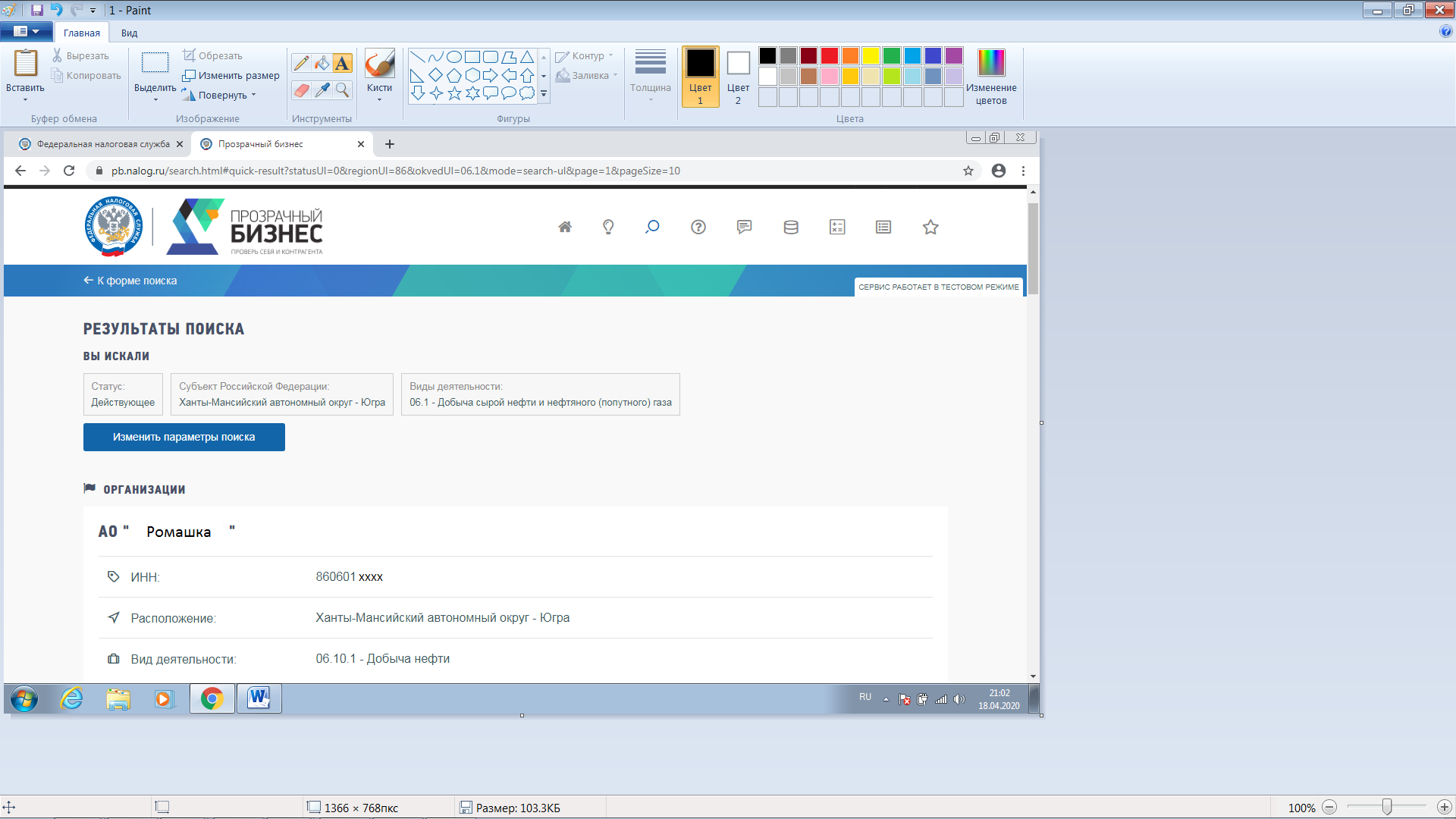 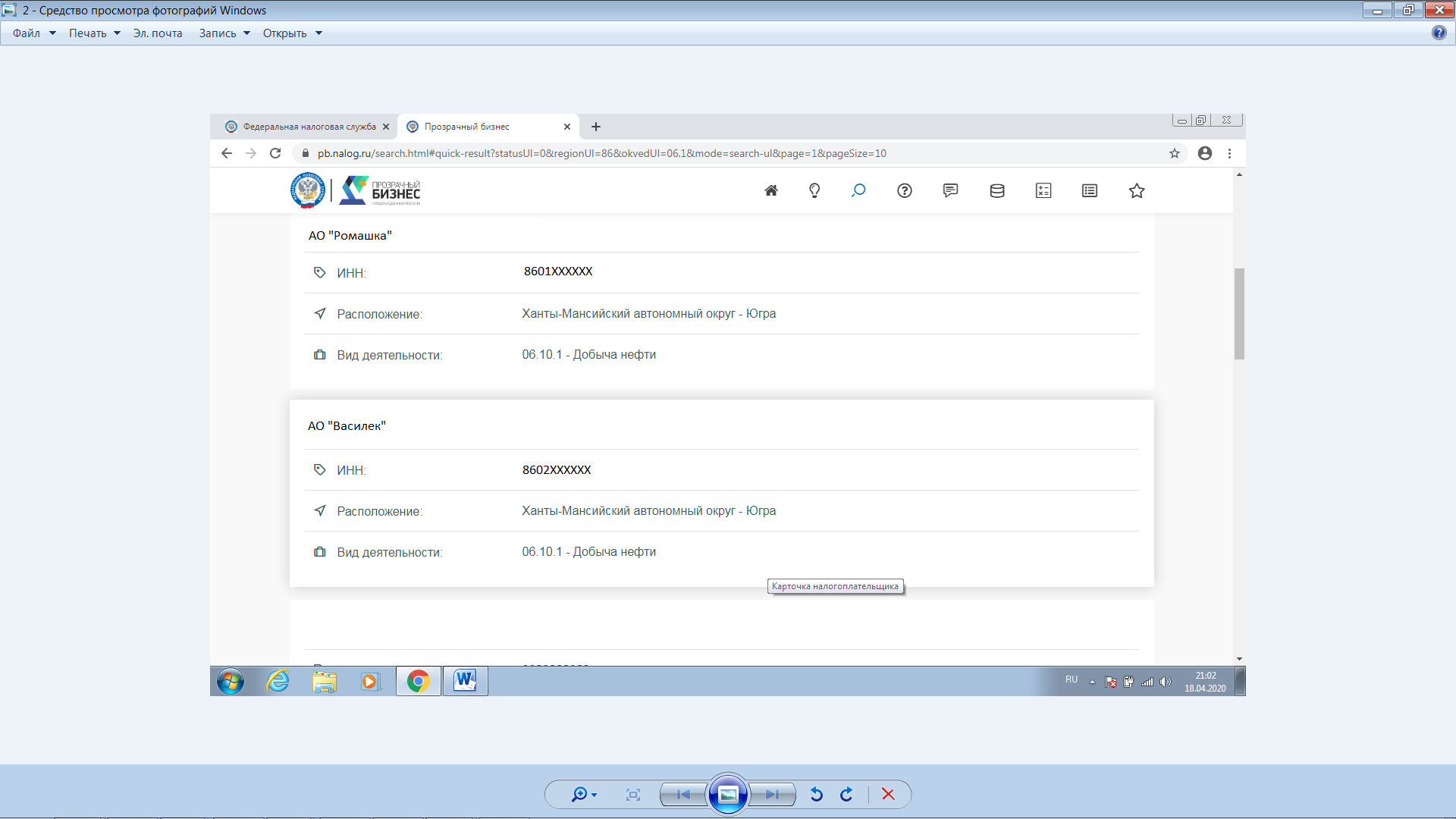 При необходимости можно посмотреть карточку по каждой организации отдельно: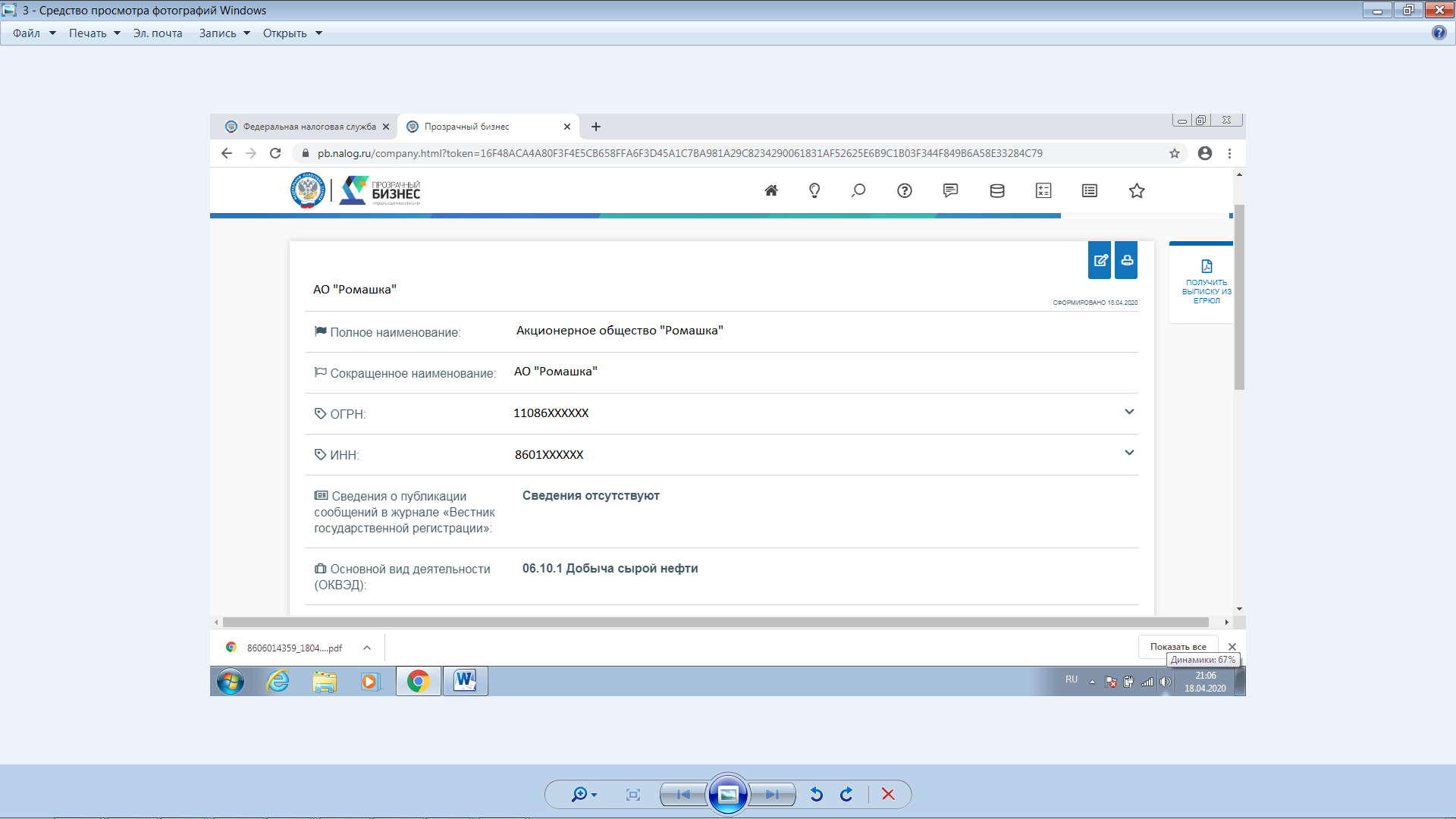 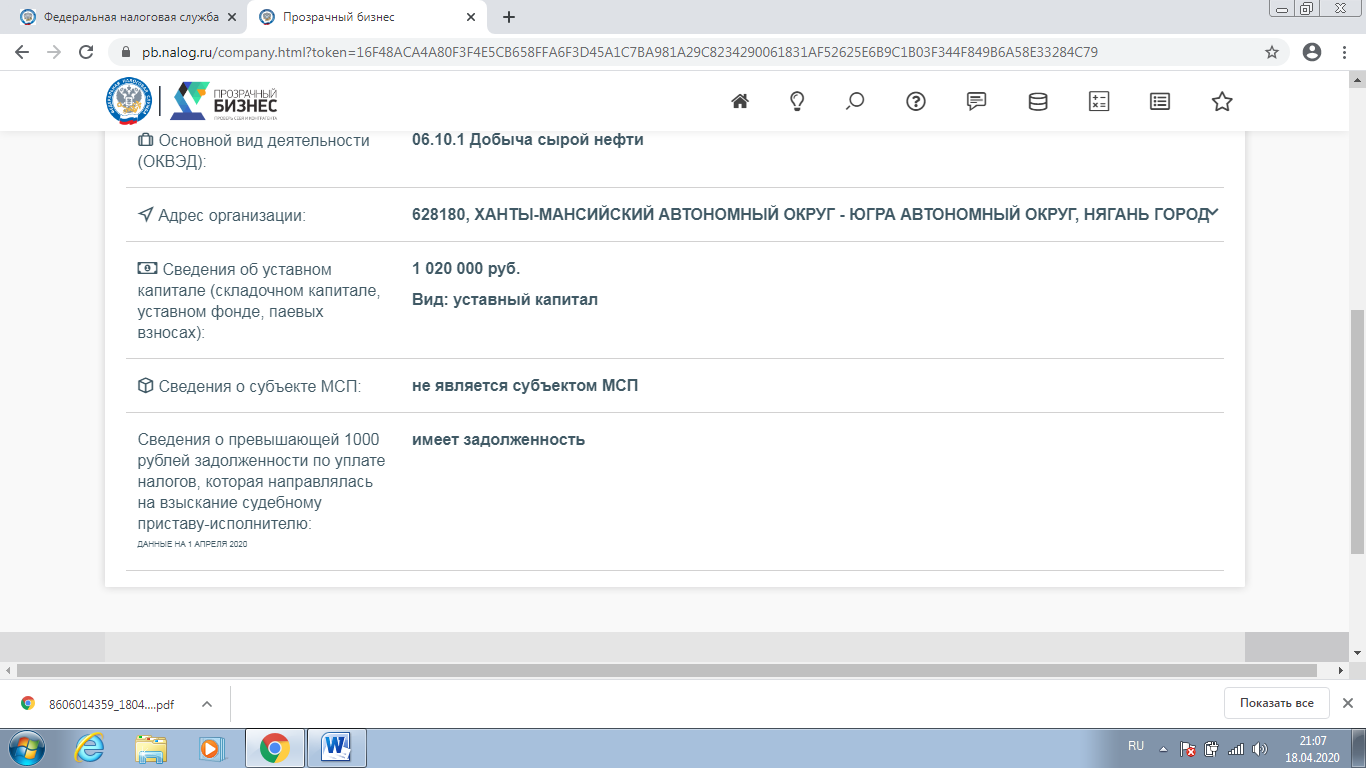 Кроме того, можно сразу получить выписку из ЕГРЮЛ с ЭЦП ФНС России и сохранить ее.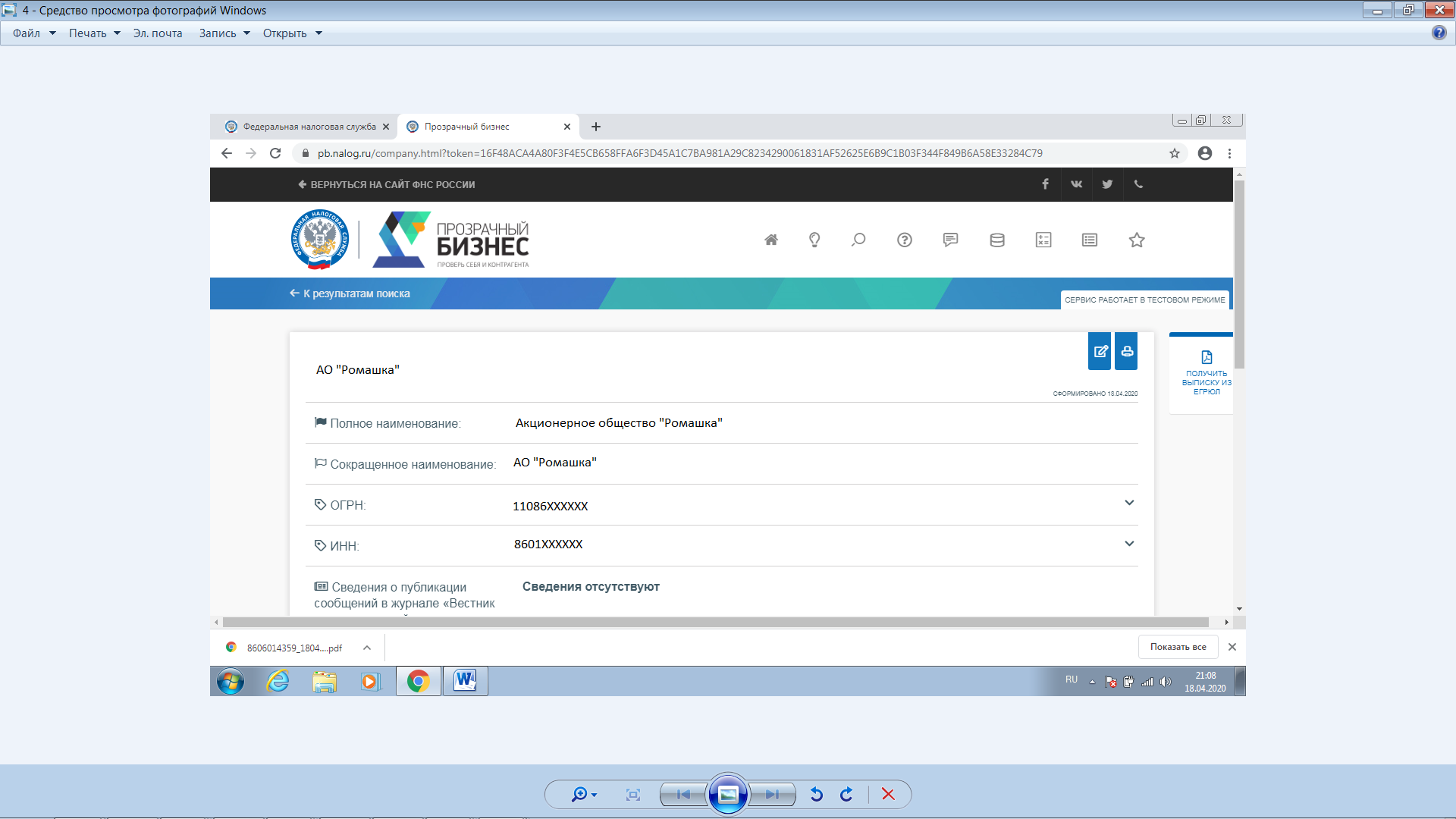 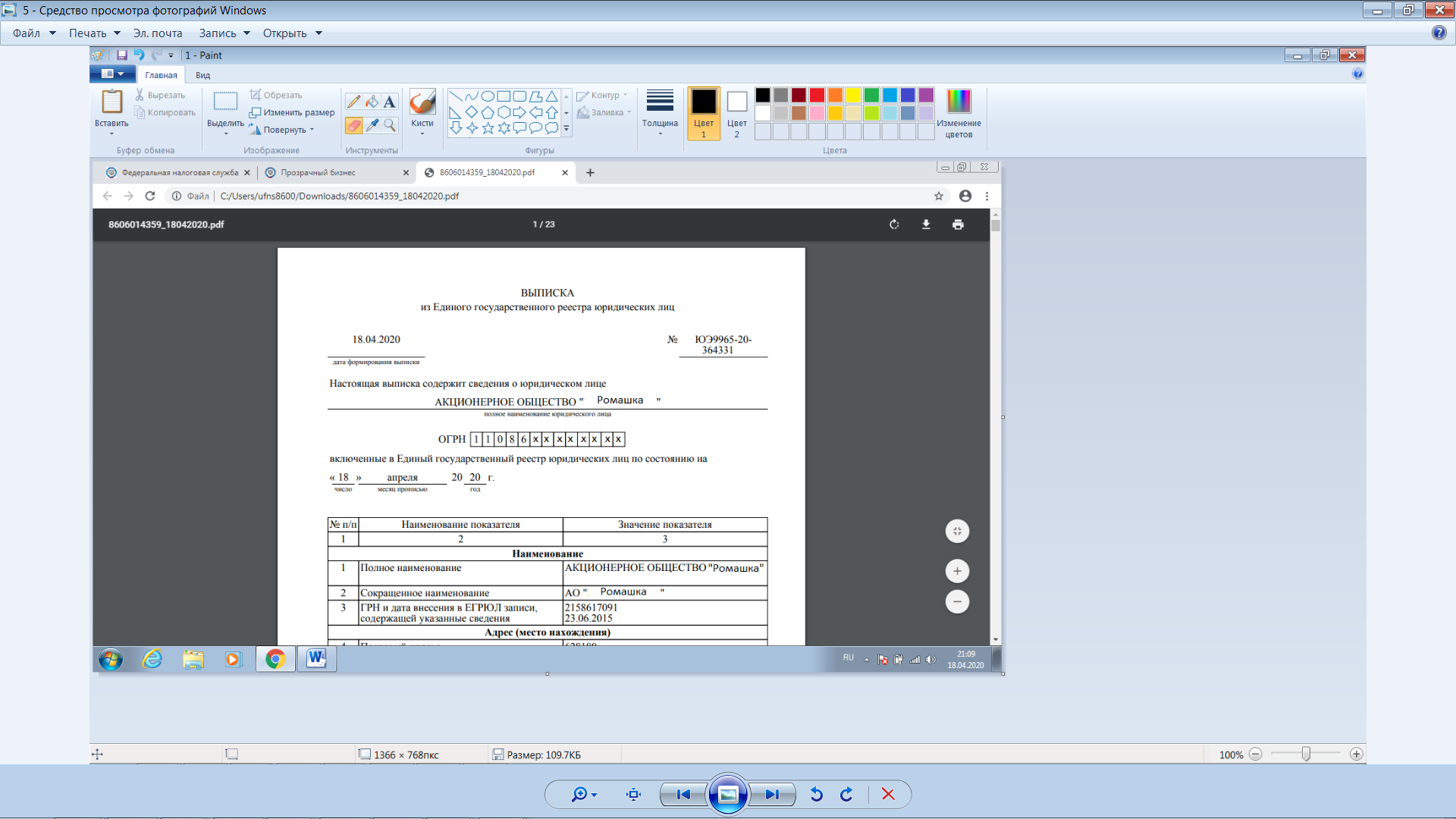 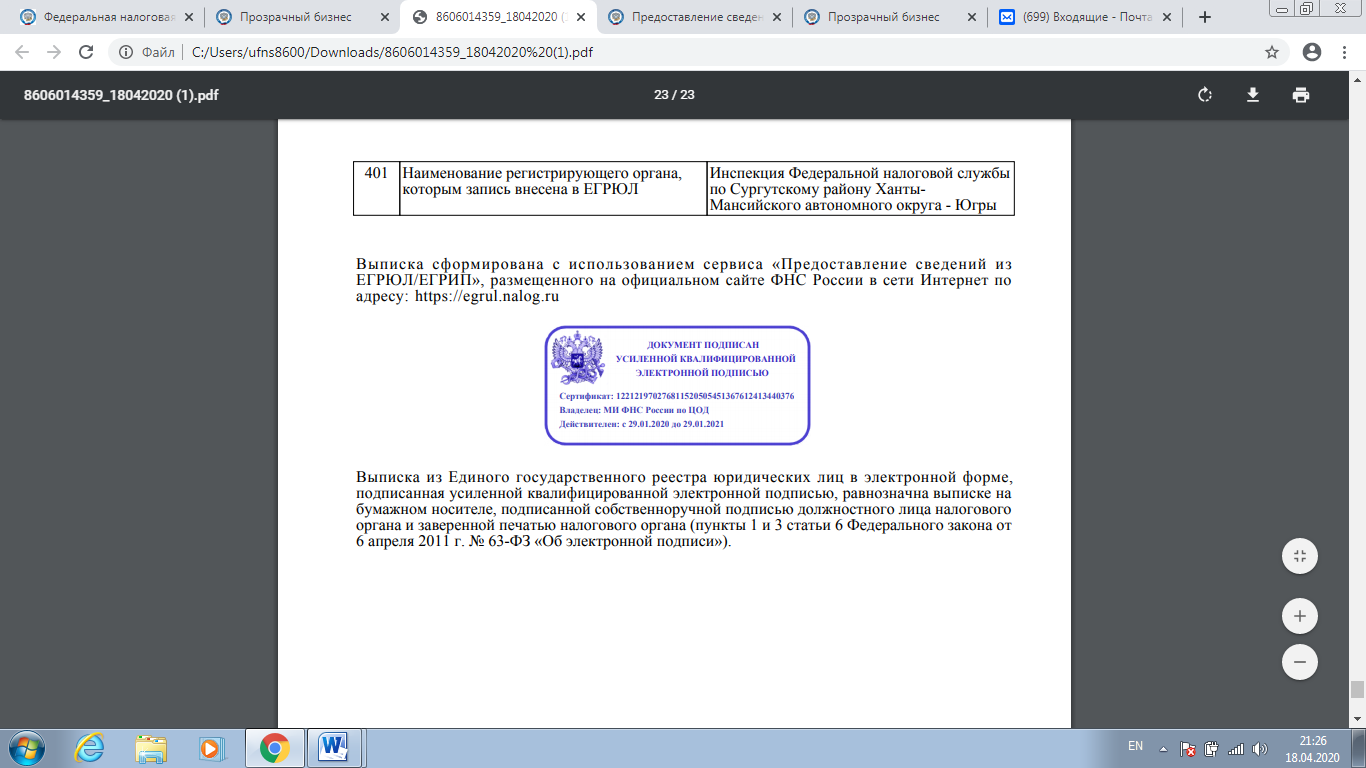 Выгрузка списков программой не предусмотрена, при этом можно выделить и скопировать список ЮЛ для дальнейшей обработки, например:ОРГАНИЗАЦИИ:АО "Ромашка"ИНН:86060ХХХХХРасположение:Ханты-Мансийский автономный округ - ЮграВид деятельности:06.10.1 - Добыча нефтиАО "Фиалка"ИНН:86030ХХХХХРасположение:Ханты-Мансийский автономный округ - ЮграВид деятельности:06.10.1 - Добыча нефтиАО "Роза"ИНН:86010ХХХХХРасположение:Ханты-Мансийский автономный округ - ЮграВид деятельности:06.10.1 - Добыча нефти2. Выписку из ЕГРЮЛ и ЕГРИП о конкретном ЮЛ также можно получить в сервисе ФНС России «Предоставление сведений из ЕГРЮЛ и ЕГРИП в электронном виде».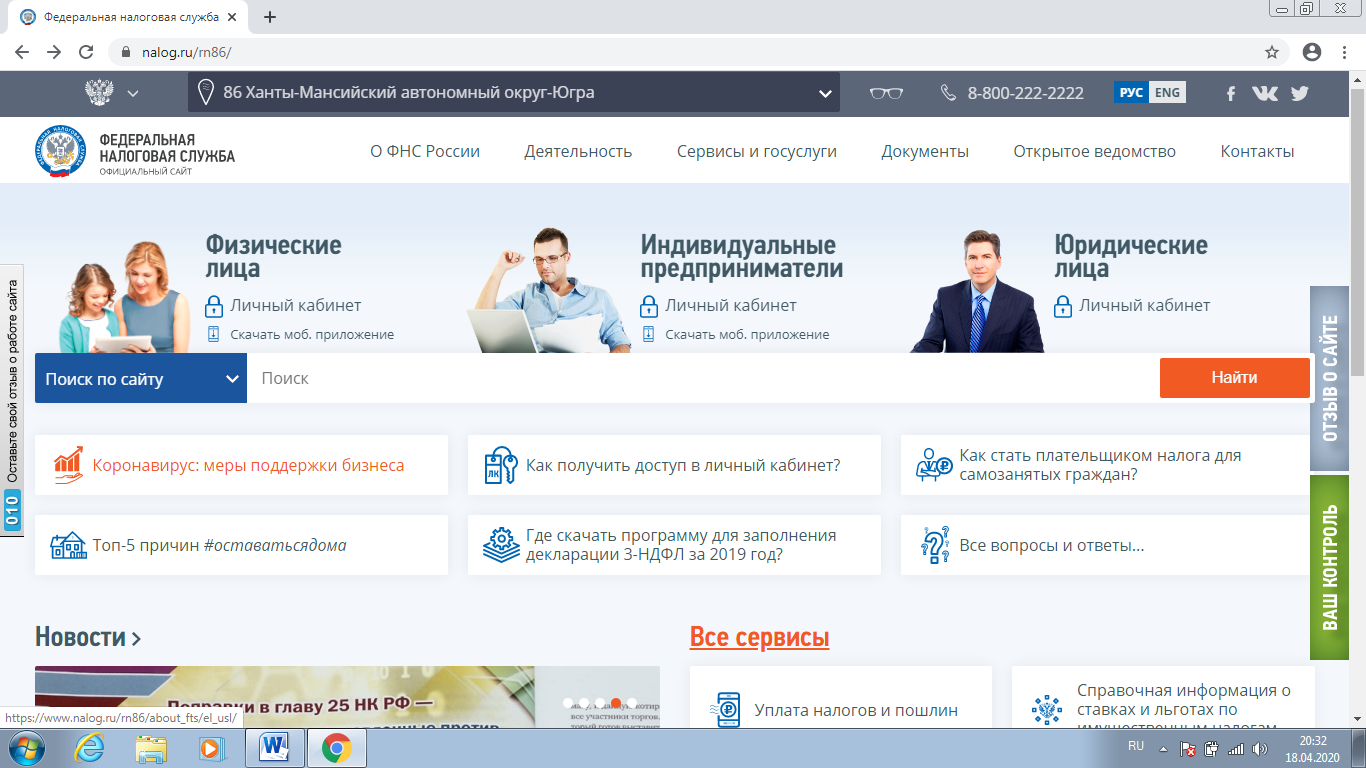 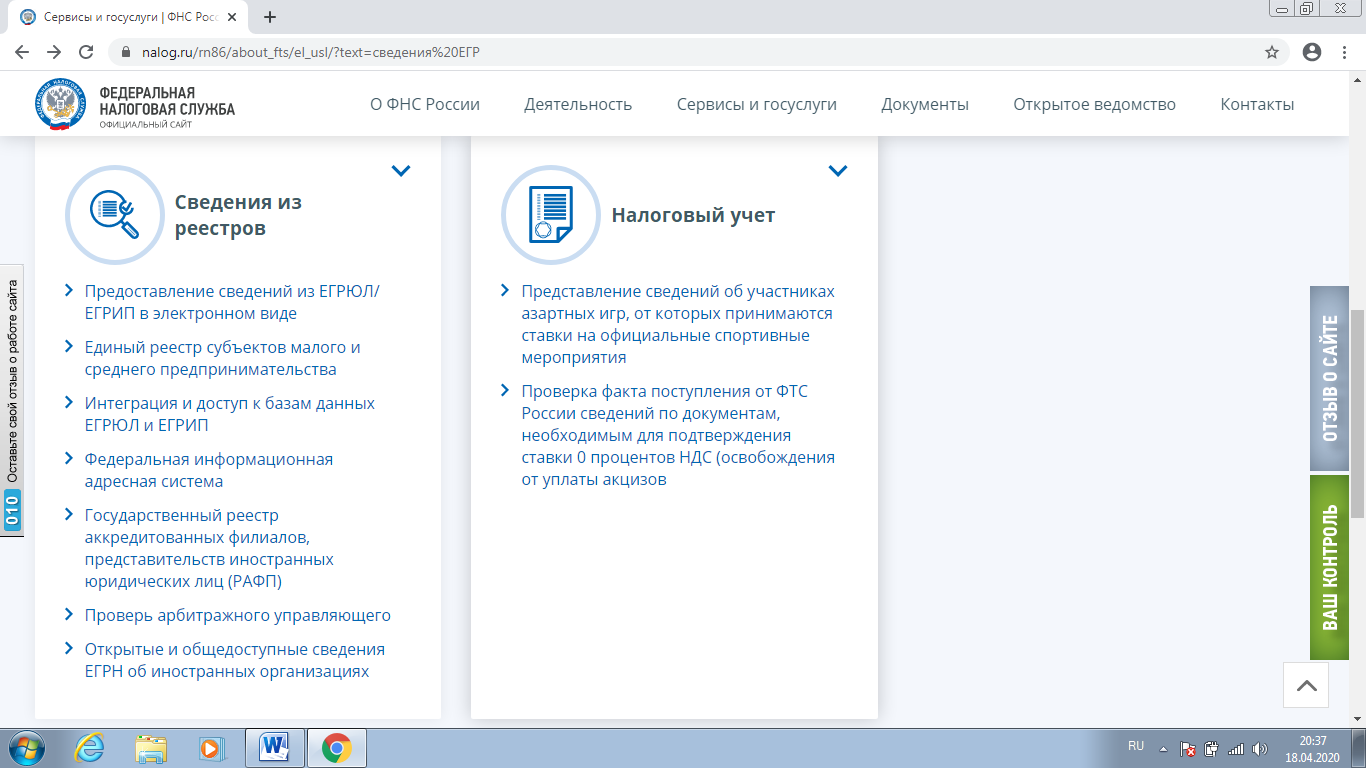 На вкладке «О сервисе» справочно представлены законодательные основания предоставления сведений из государственных реестров, а также описаны возможности сервиса: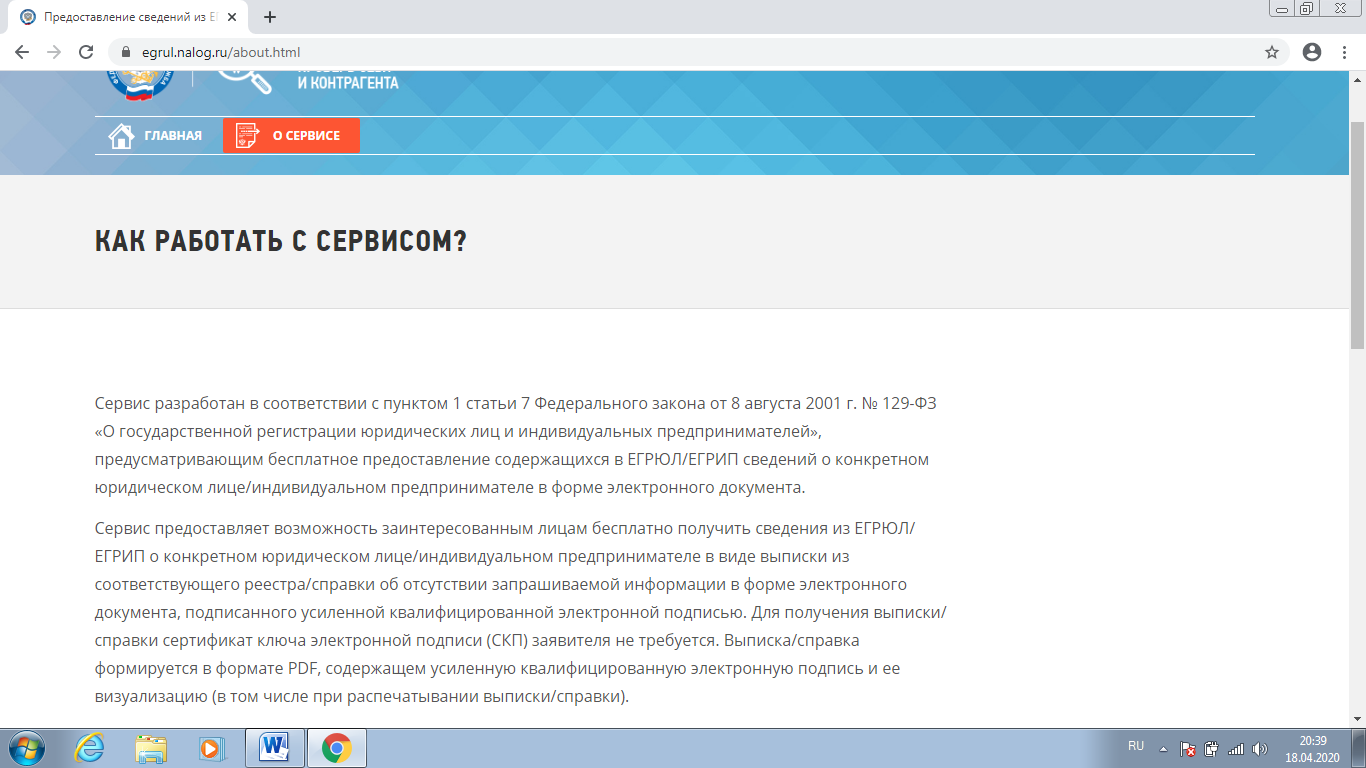 Поиск информации осуществляется по реквизитам в запросной системе: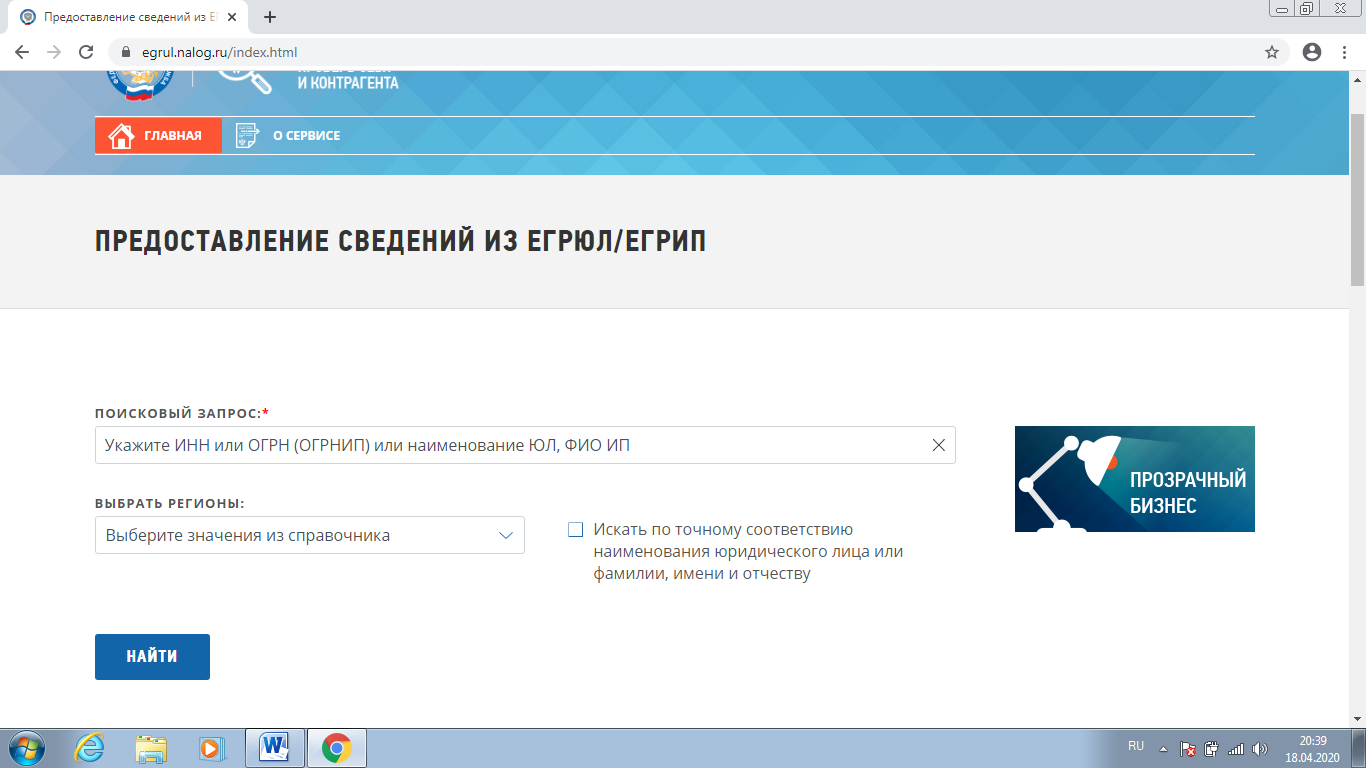 Итог выполнения запроса – выписка в электронном виде о конкретном лице с визуализацией подписи ФНС России.3. В Едином реестре субъектов малого и среднего предпринимательства (ЕРСМСП)  также реализована возможность формирования списка налогоплательщиков по виду деятельности.  Сервис находится на сайте ФНС России www.nalog.ru в разделе «Сведения из реестров»:С помощью расширенного режима поиска можно отобрать список налогоплательщиков (в том числе в разрезе муниципальных образований), включенных в ЕРСМСП по определенному виду деятельности: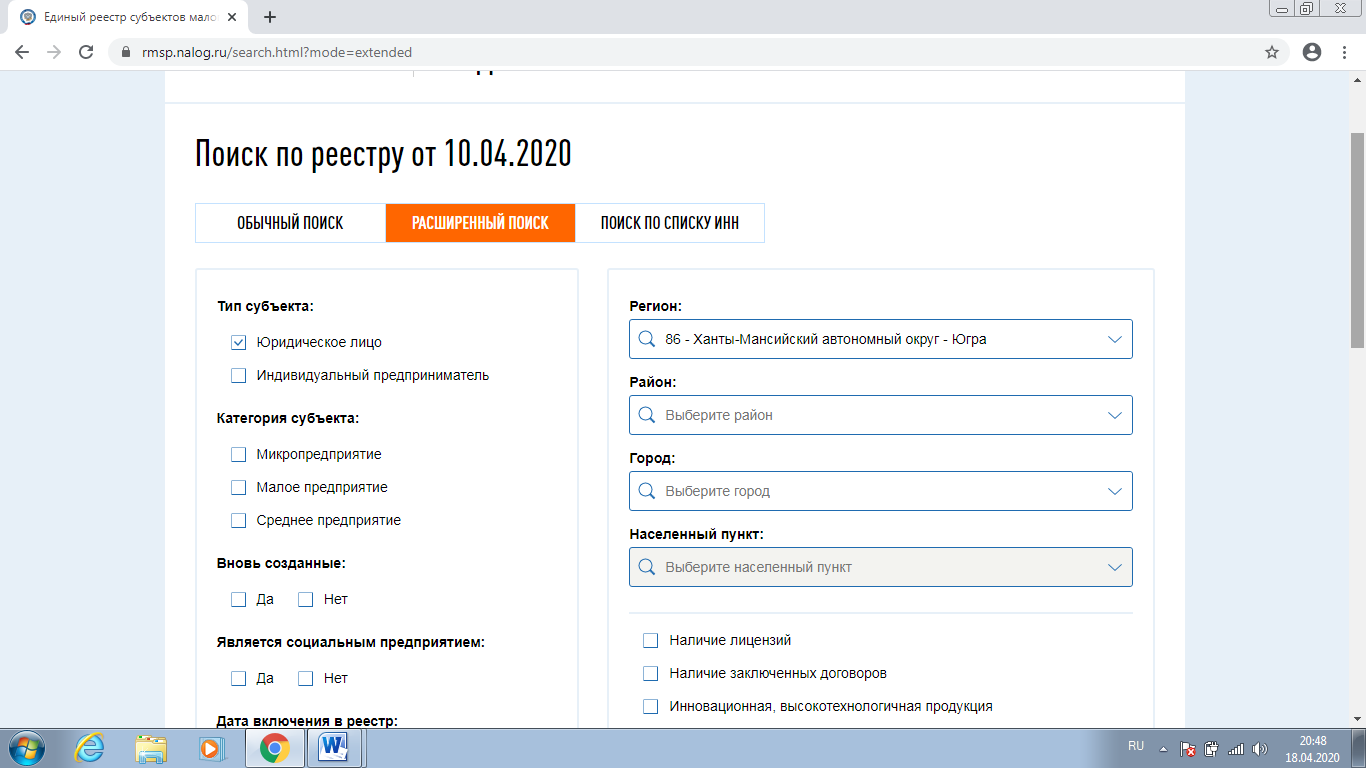 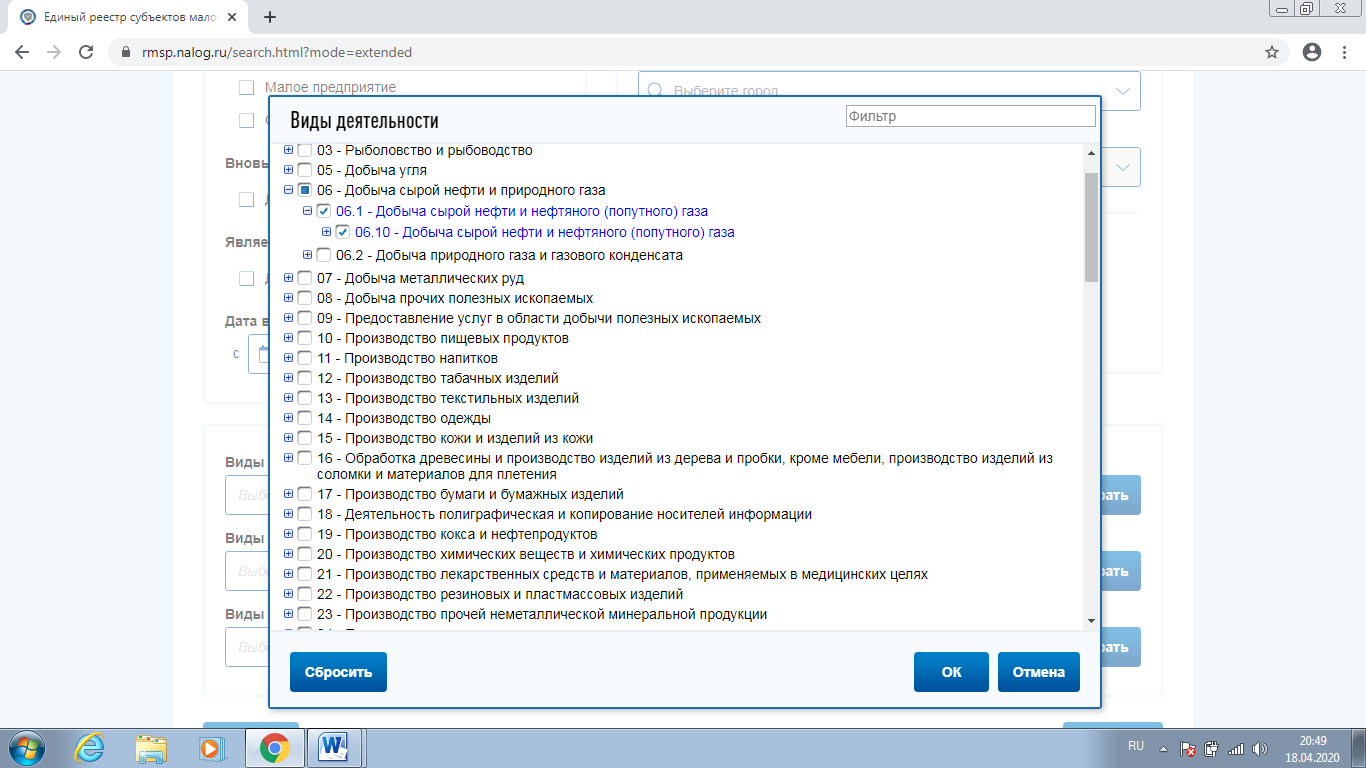 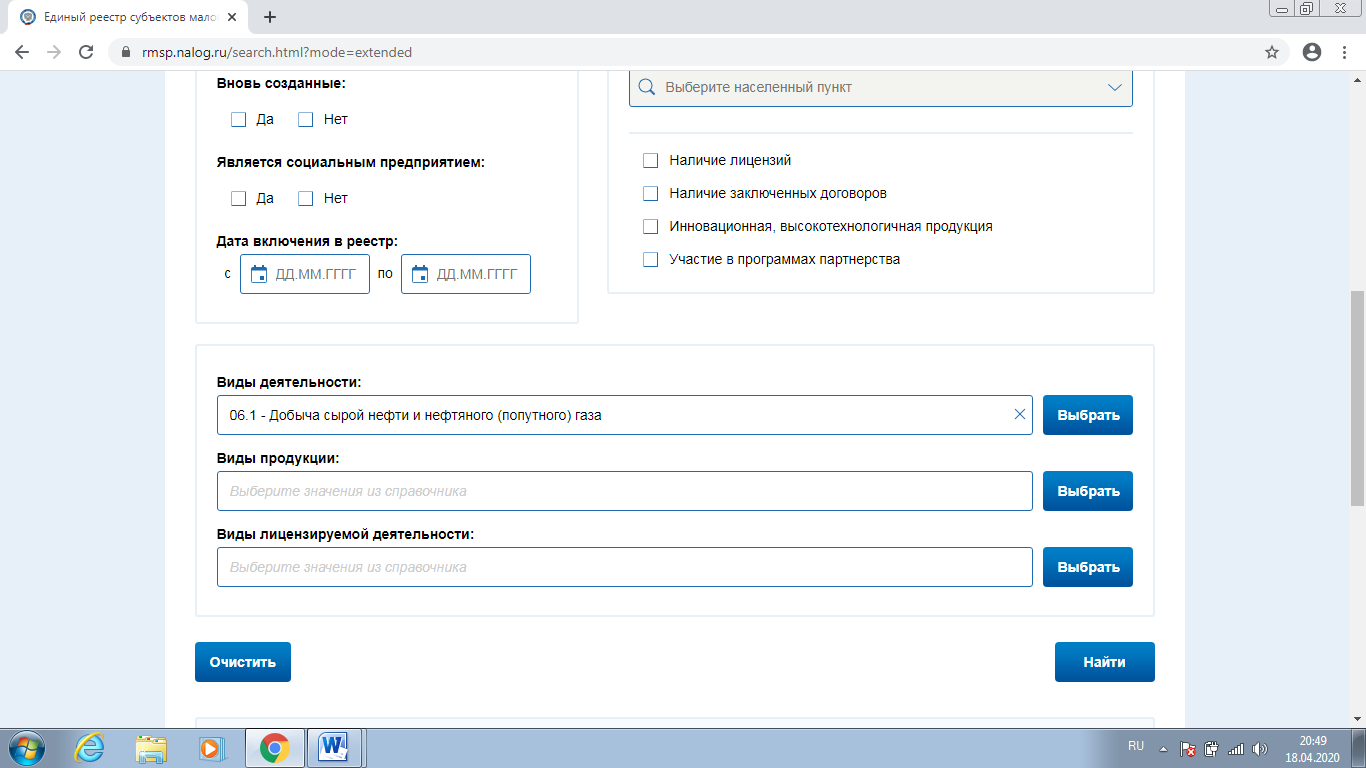 Полученный список можно выгрузить в Microsoft Excel для дальнейшей обработки данных.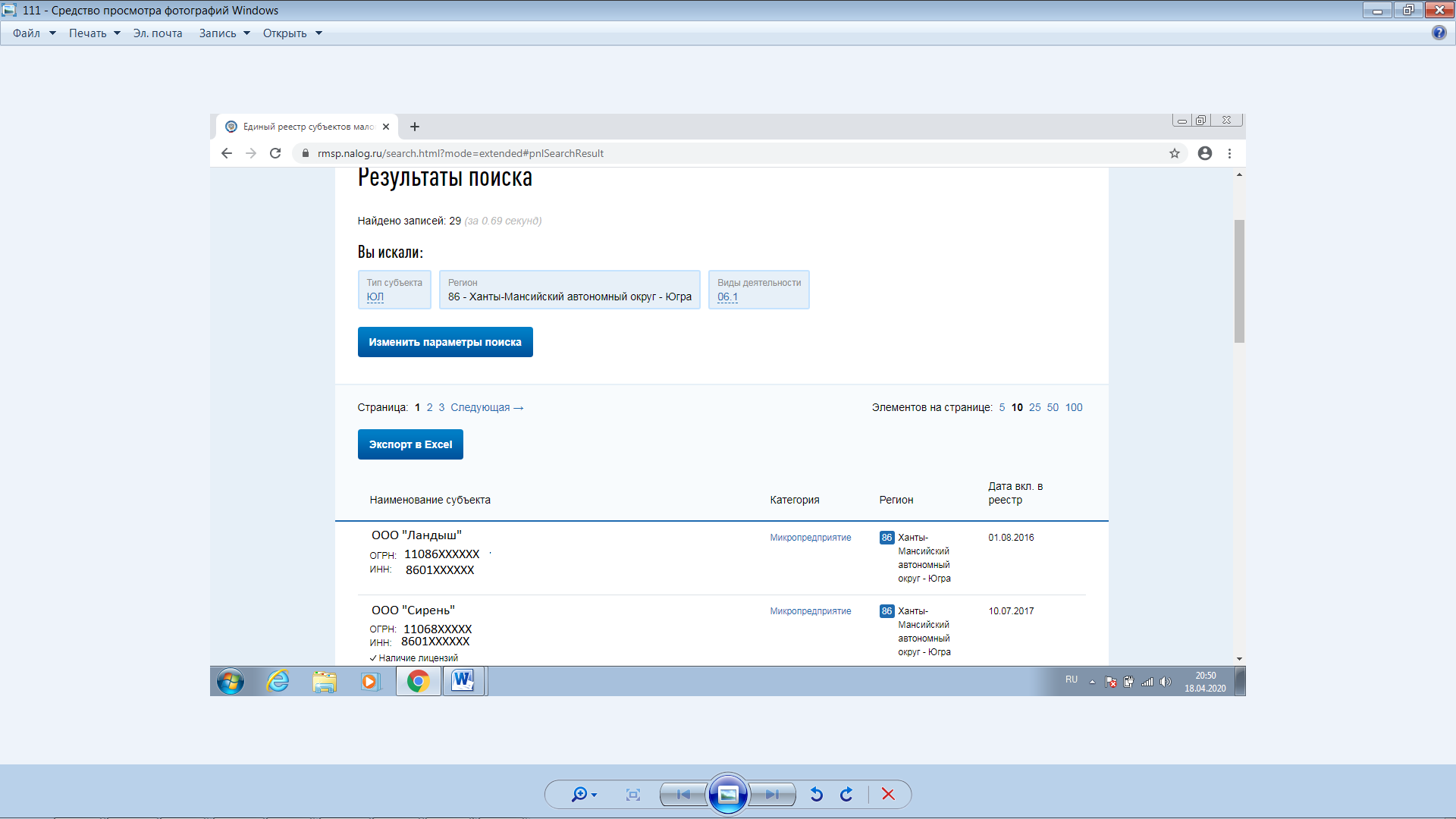 4. Предоставление сведений из ЕГРЮЛ и ЕГРИП в электронной форме в виде однократного предоставления сведений или абонентского обслуживания одного рабочего места (интеграция к базам данных ЕГРЮЛ и ЕГРИП).При необходимости сведений ЕГРЮЛ и ЕГРИП могут быть предоставлены в электронной форме в виде однократного предоставления сведений или абонентского обслуживания одного рабочего места.Основания получения данных из реестров и порядок доступа к сведениям подробно описан в электронном сервисе «Интеграция и доступ к базам данных ЕГРЮЛ и ЕГРИП»: 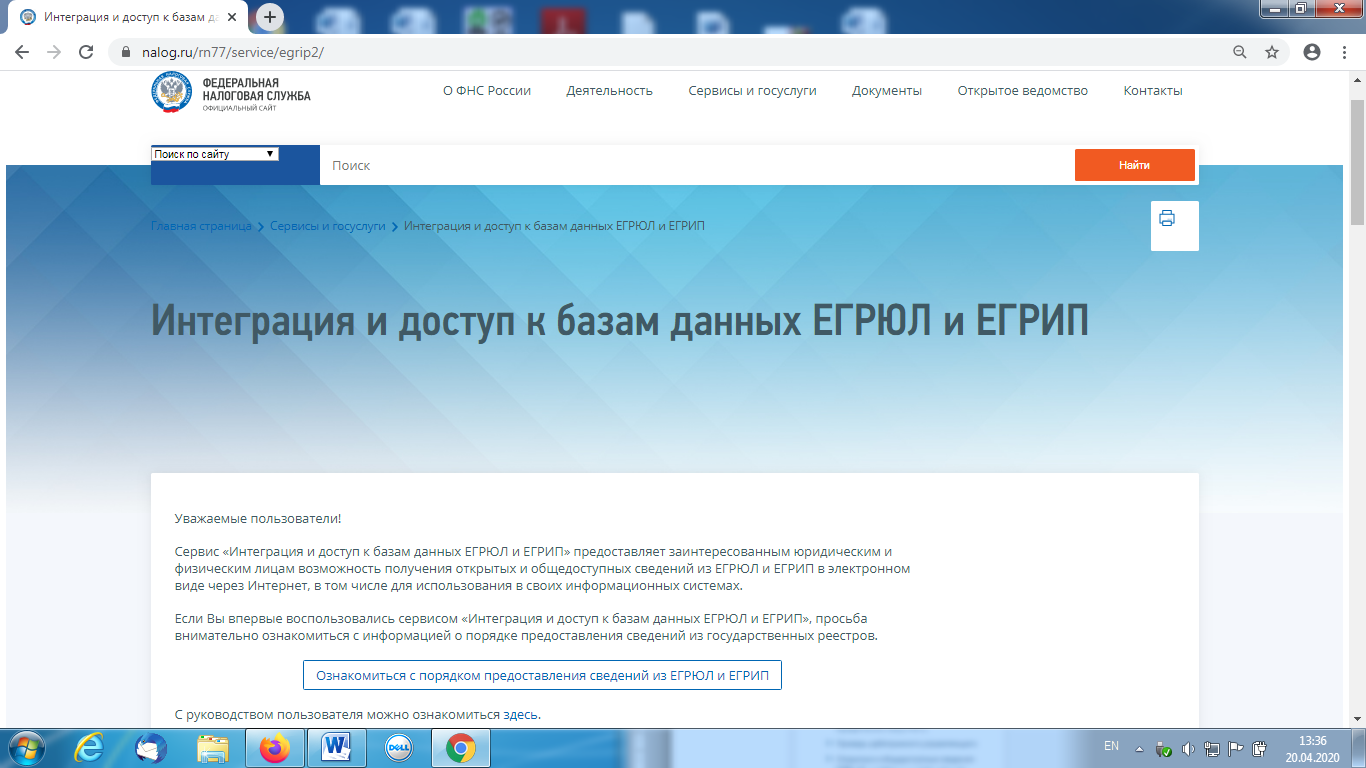 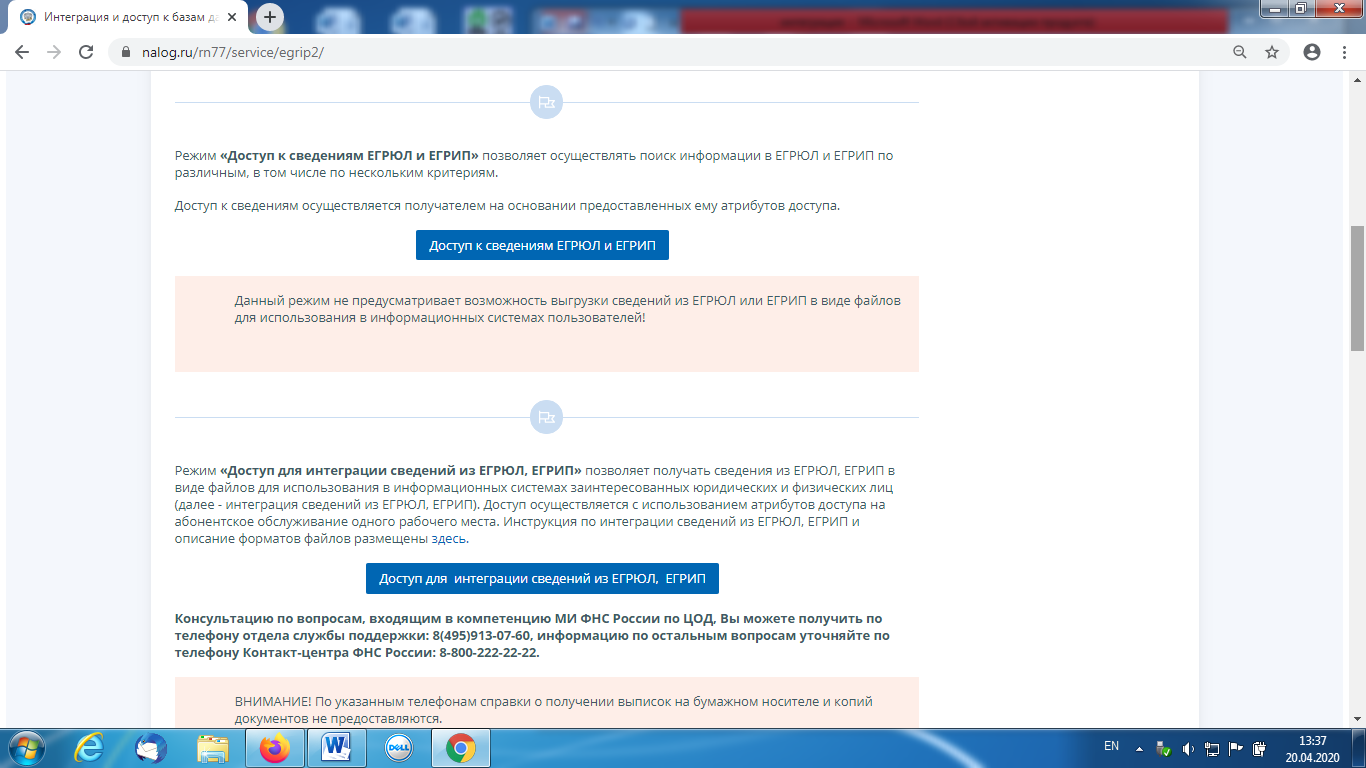 Порядок предоставления доступа к сведениям из ЕГРЮЛ и ЕГРИП: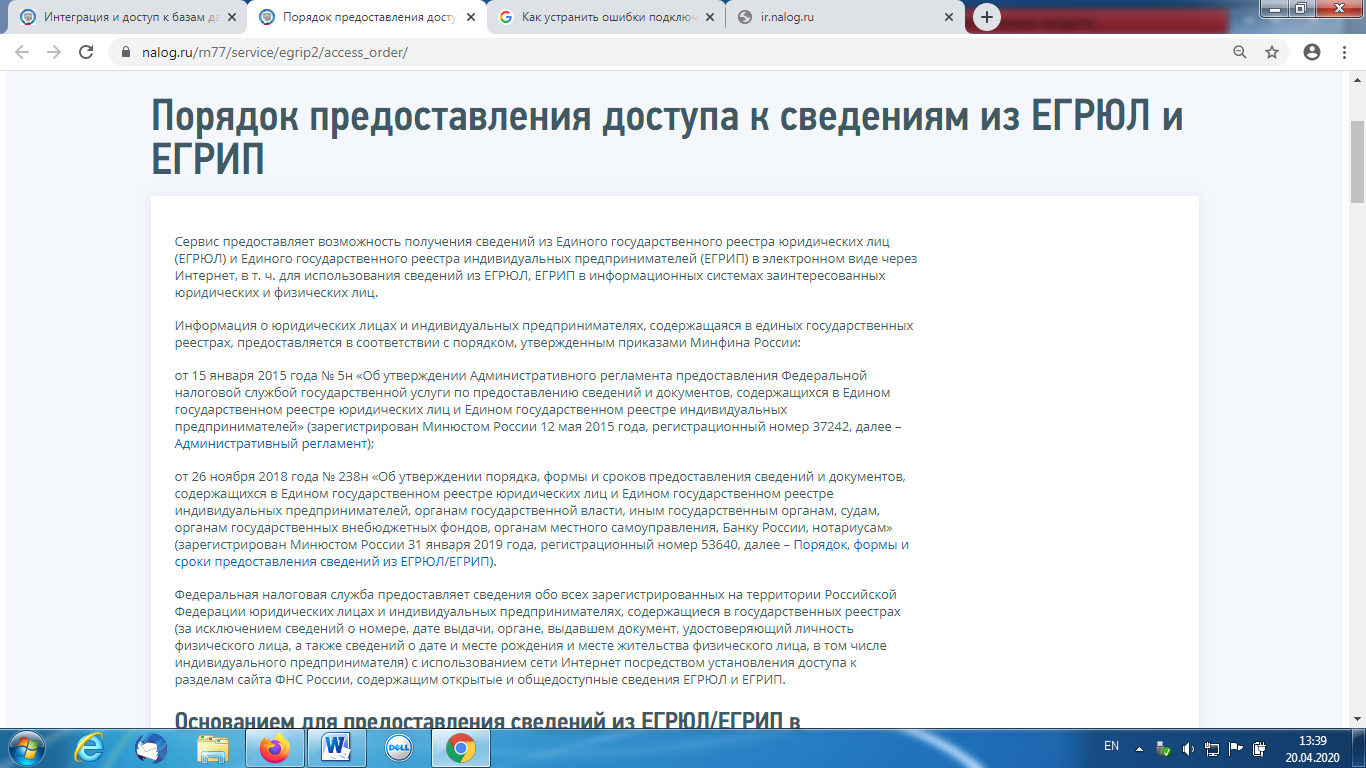 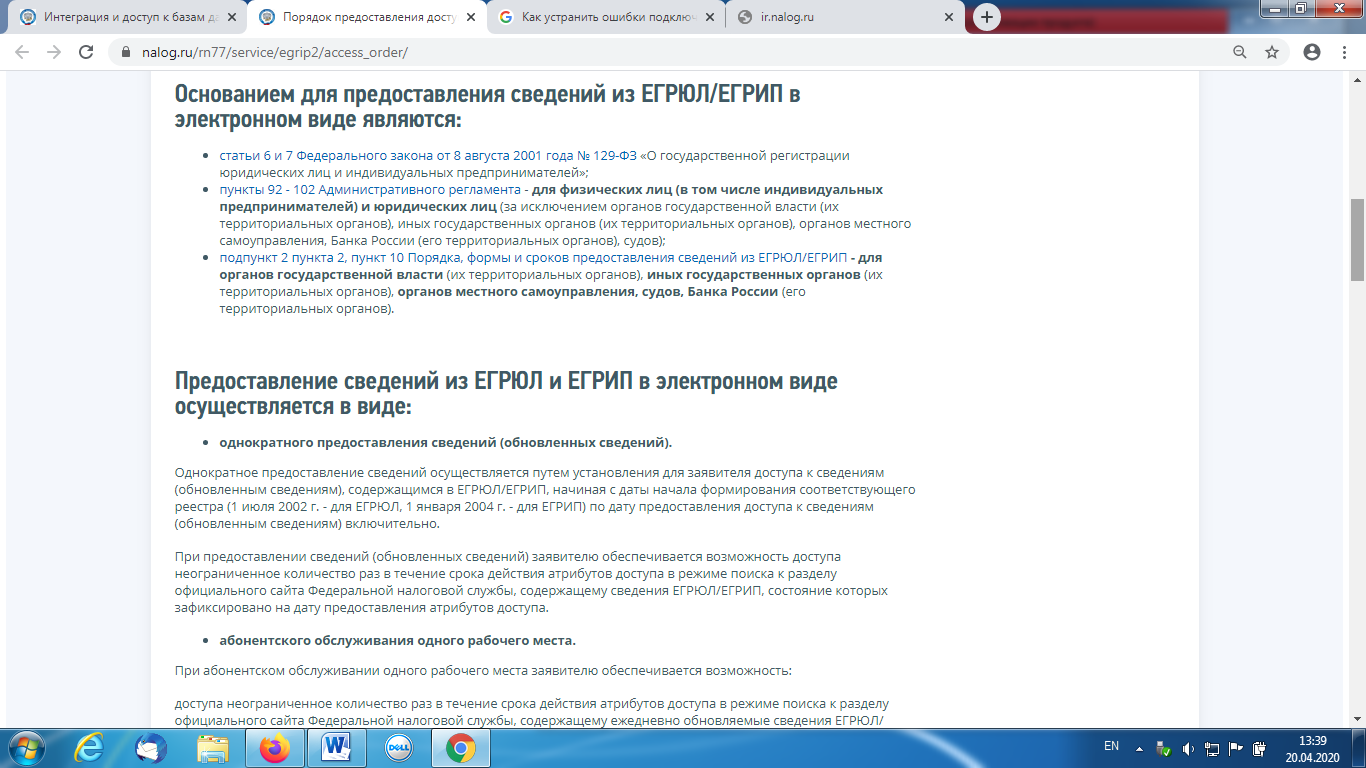 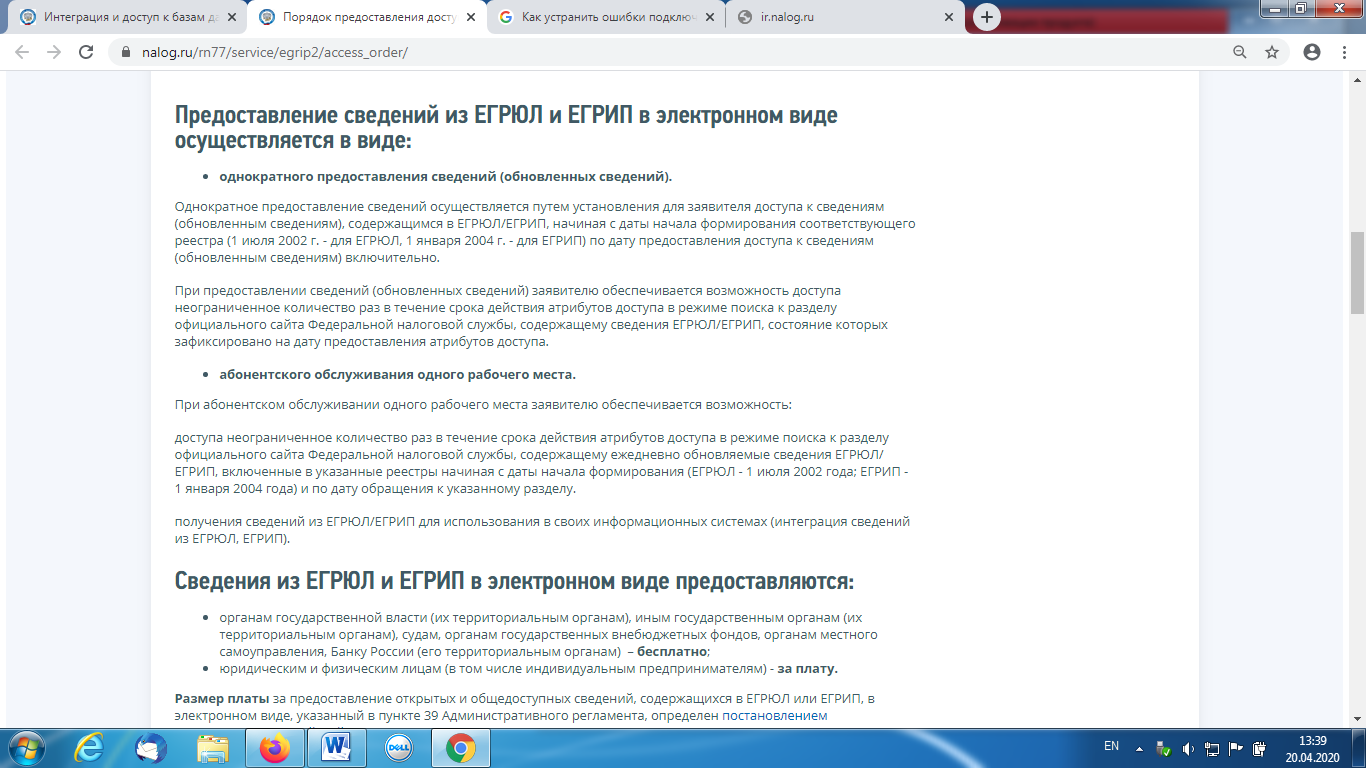 Обращаем внимание, доступ к сведениям ЕГРЮЛ и ЕГРИП в электронном виде предоставляется государственным органам бесплатно.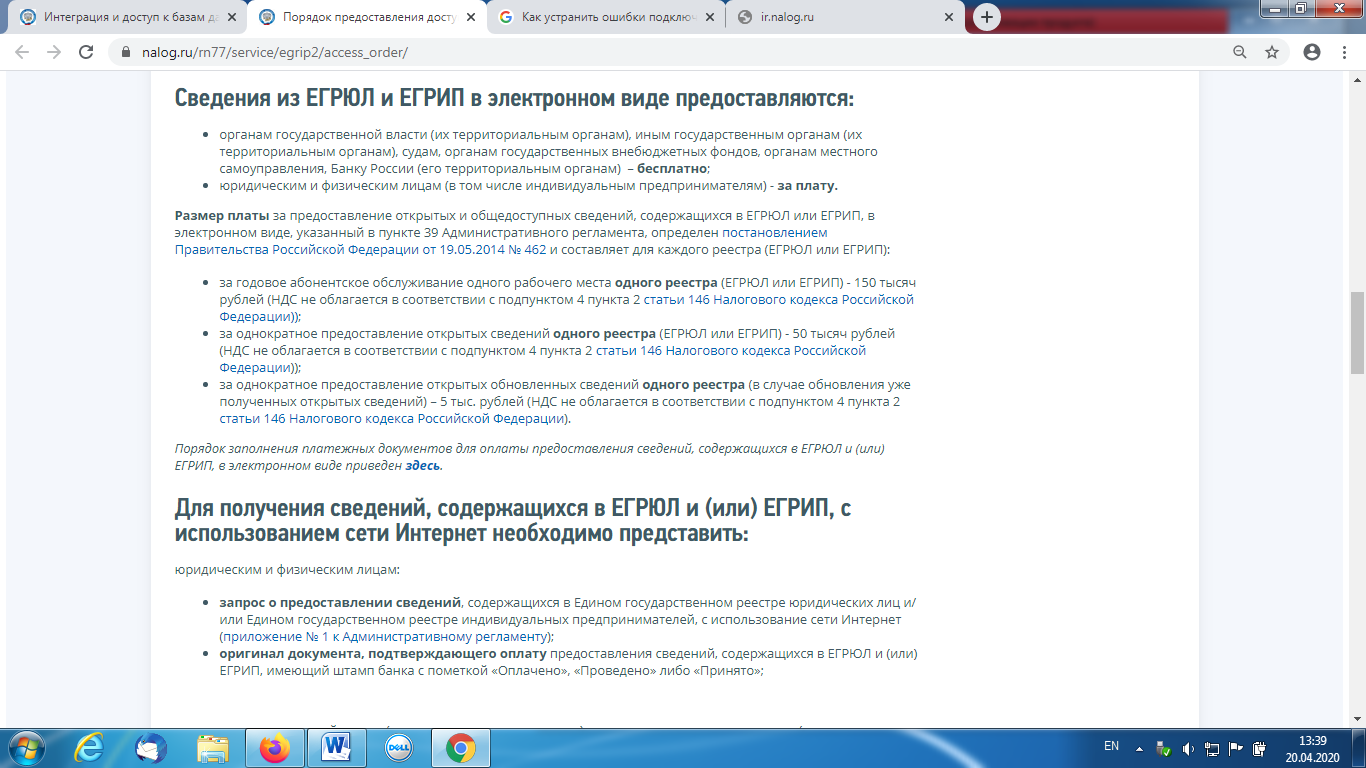 Для получения доступа к сведениям ЕГРЮЛ и ЕГРИП оформляется запрос по установленной форме (доступна по ссылке в сервисе) и направляется в адрес Межрегиональной ИФНС России по централизованной обработке данных. 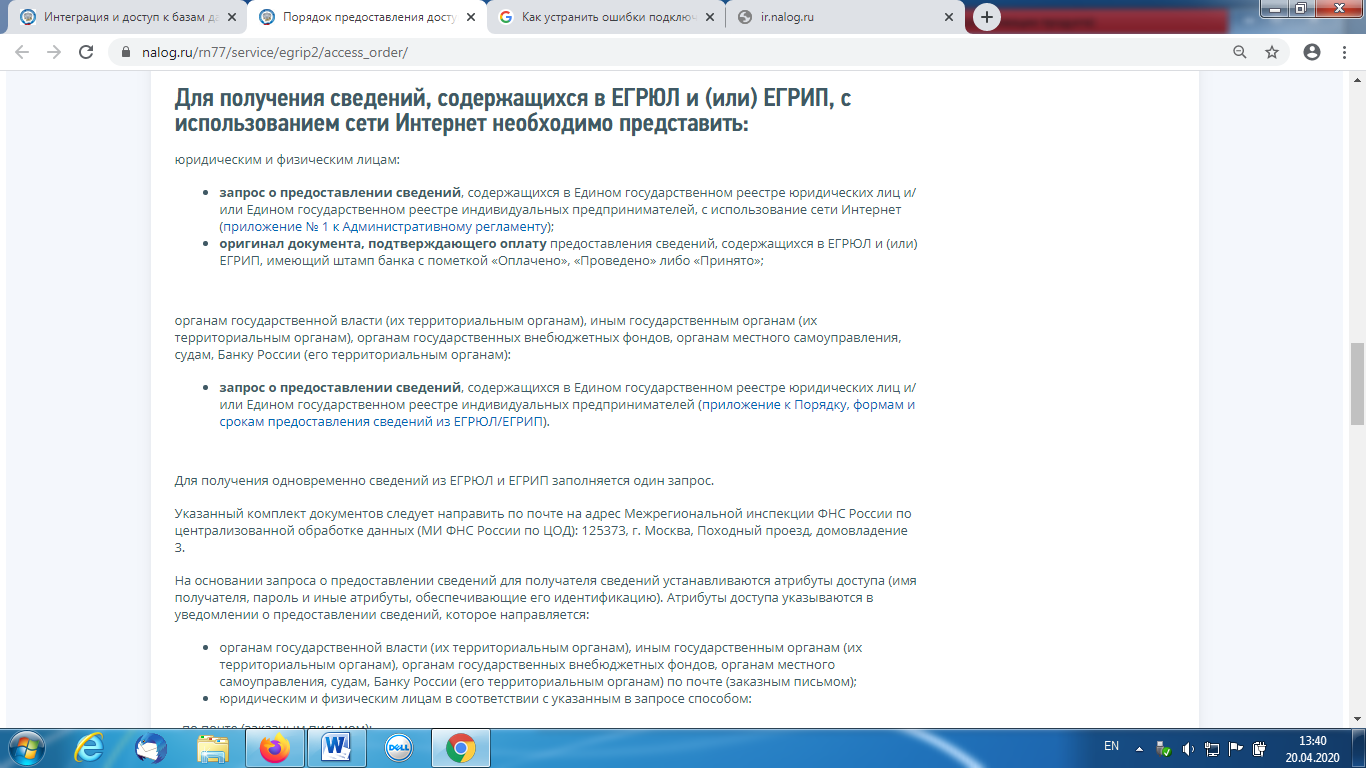 На указанный заявителем электронный или почтовый адрес МИ ФНС России по ЦОД высылаются: Уведомление о предоставлении сведений, атрибуты доступа (реквизиты (пароли), сертификат), инструкция по установке атрибутов доступа и работе с базой, а также памятка.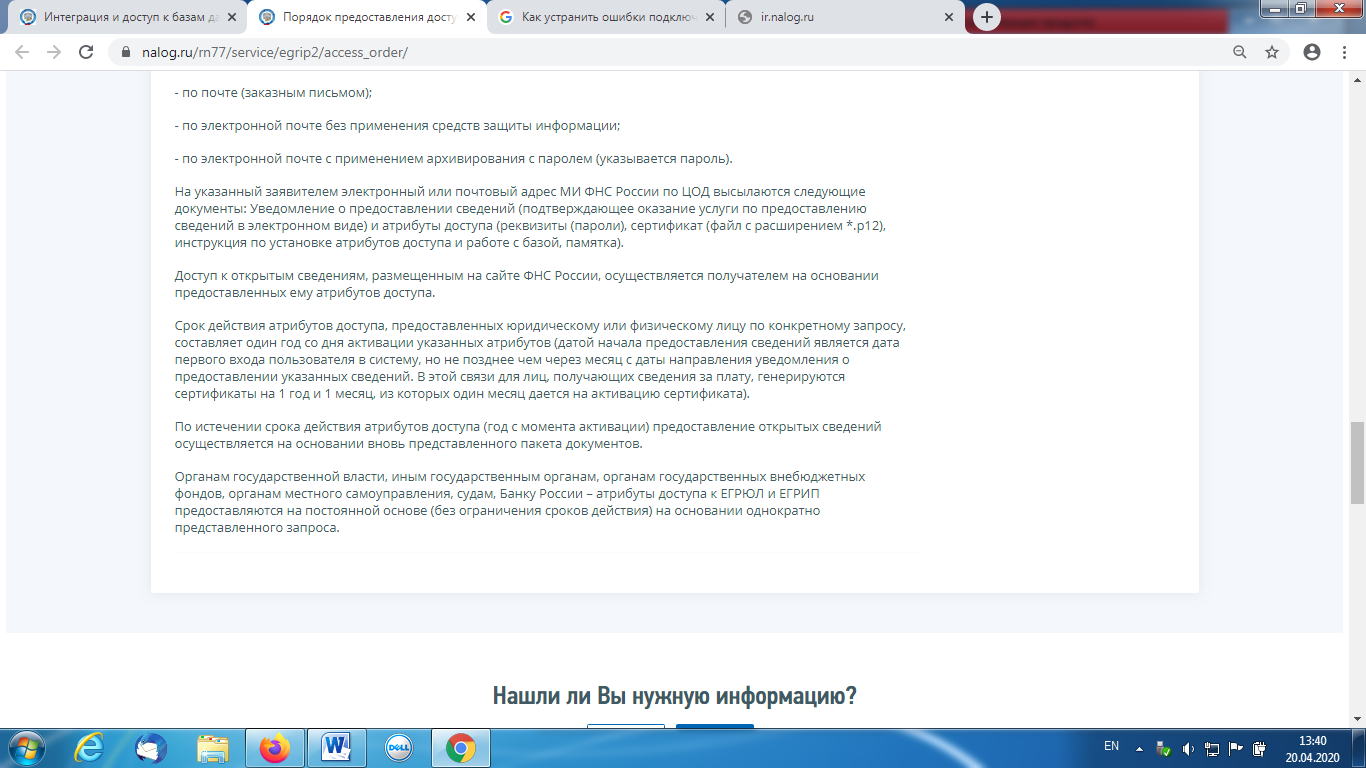 Органам государственной власти атрибуты доступа к ЕГРЮЛ и ЕГРИП предоставляются на постоянной основе (без ограничения сроков действия) на основании однократно представленного запроса.